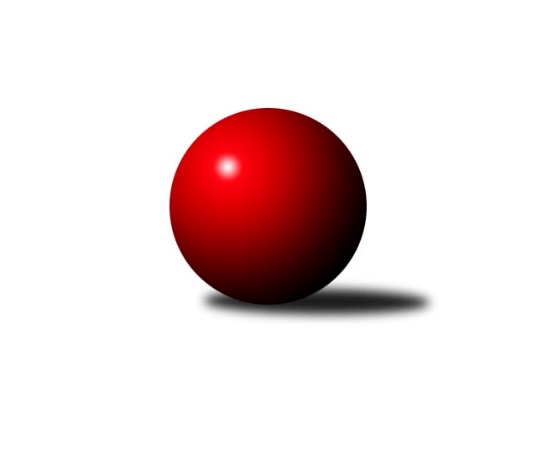 Č.2Ročník 2020/2021	2.5.2024 Krajský přebor KV 2020/2021Statistika 2. kolaTabulka družstev:		družstvo	záp	výh	rem	proh	skore	sety	průměr	body	plné	dorážka	chyby	1.	Kuželky Aš B	2	1	1	0	22 : 10 	(9.0 : 5.0)	2548	3	1768	780	43	2.	Kuželky Aš C	2	1	1	0	18 : 14 	(3.0 : 1.0)	2523	3	1729	794	45	3.	Sokol Teplá	1	1	0	0	12 : 4 	(6.0 : 6.0)	2450	2	1686	764	34	4.	TJ Lomnice B	2	1	0	1	17 : 15 	(9.0 : 5.0)	2475	2	1693	782	29	5.	TJ Lomnice D	2	1	0	1	17 : 15 	(1.5 : 2.5)	2430	2	1709	721	59	6.	SKK K.Vary B	2	1	0	1	16 : 16 	(10.0 : 4.0)	2535	2	1803	733	53	7.	Loko Cheb C	2	1	0	1	16 : 16 	(11.0 : 13.0)	2456	2	1735	721	53	8.	TJ Lomnice C	2	1	0	1	16 : 16 	(10.0 : 14.0)	2455	2	1705	750	42.5	9.	TJ Jáchymov B	2	1	0	1	14 : 18 	(10.0 : 14.0)	2439	2	1693	746	41	10.	TJ Šabina	1	0	0	1	6 : 10 	(6.0 : 6.0)	2557	0	1759	798	48	11.	Slovan KV C	2	0	0	2	6 : 26 	(4.5 : 9.5)	2343	0	1699	644	63.5Tabulka doma:		družstvo	záp	výh	rem	proh	skore	sety	průměr	body	maximum	minimum	1.	Sokol Teplá	1	1	0	0	12 : 4 	(6.0 : 6.0)	2450	2	2450	2450	2.	TJ Lomnice D	1	1	0	0	12 : 4 	(0.5 : 1.5)	2396	2	2396	2396	3.	TJ Lomnice B	1	1	0	0	11 : 5 	(1.0 : 1.0)	2490	2	2490	2490	4.	SKK K.Vary B	1	1	0	0	10 : 6 	(9.0 : 3.0)	2594	2	2594	2594	5.	Loko Cheb C	1	1	0	0	10 : 6 	(6.0 : 6.0)	2586	2	2586	2586	6.	Kuželky Aš C	1	1	0	0	10 : 6 	(1.0 : 1.0)	2488	2	2488	2488	7.	TJ Jáchymov B	1	1	0	0	10 : 6 	(4.0 : 8.0)	2477	2	2477	2477	8.	TJ Lomnice C	1	1	0	0	10 : 6 	(7.0 : 5.0)	2402	2	2402	2402	9.	Kuželky Aš B	1	0	1	0	8 : 8 	(0.0 : 2.0)	2593	1	2593	2593	10.	TJ Šabina	0	0	0	0	0 : 0 	(0.0 : 0.0)	0	0	0	0	11.	Slovan KV C	1	0	0	1	2 : 14 	(3.0 : 9.0)	2408	0	2408	2408Tabulka venku:		družstvo	záp	výh	rem	proh	skore	sety	průměr	body	maximum	minimum	1.	Kuželky Aš B	1	1	0	0	14 : 2 	(9.0 : 3.0)	2502	2	2502	2502	2.	Kuželky Aš C	1	0	1	0	8 : 8 	(2.0 : 0.0)	2558	1	2558	2558	3.	Sokol Teplá	0	0	0	0	0 : 0 	(0.0 : 0.0)	0	0	0	0	4.	TJ Šabina	1	0	0	1	6 : 10 	(6.0 : 6.0)	2557	0	2557	2557	5.	TJ Lomnice C	1	0	0	1	6 : 10 	(3.0 : 9.0)	2507	0	2507	2507	6.	SKK K.Vary B	1	0	0	1	6 : 10 	(1.0 : 1.0)	2476	0	2476	2476	7.	TJ Lomnice B	1	0	0	1	6 : 10 	(8.0 : 4.0)	2459	0	2459	2459	8.	Loko Cheb C	1	0	0	1	6 : 10 	(5.0 : 7.0)	2325	0	2325	2325	9.	TJ Lomnice D	1	0	0	1	5 : 11 	(1.0 : 1.0)	2464	0	2464	2464	10.	TJ Jáchymov B	1	0	0	1	4 : 12 	(6.0 : 6.0)	2400	0	2400	2400	11.	Slovan KV C	1	0	0	1	4 : 12 	(1.5 : 0.5)	2277	0	2277	2277Tabulka podzimní části:		družstvo	záp	výh	rem	proh	skore	sety	průměr	body	doma	venku	1.	Kuželky Aš B	2	1	1	0	22 : 10 	(9.0 : 5.0)	2548	3 	0 	1 	0 	1 	0 	0	2.	Kuželky Aš C	2	1	1	0	18 : 14 	(3.0 : 1.0)	2523	3 	1 	0 	0 	0 	1 	0	3.	Sokol Teplá	1	1	0	0	12 : 4 	(6.0 : 6.0)	2450	2 	1 	0 	0 	0 	0 	0	4.	TJ Lomnice B	2	1	0	1	17 : 15 	(9.0 : 5.0)	2475	2 	1 	0 	0 	0 	0 	1	5.	TJ Lomnice D	2	1	0	1	17 : 15 	(1.5 : 2.5)	2430	2 	1 	0 	0 	0 	0 	1	6.	SKK K.Vary B	2	1	0	1	16 : 16 	(10.0 : 4.0)	2535	2 	1 	0 	0 	0 	0 	1	7.	Loko Cheb C	2	1	0	1	16 : 16 	(11.0 : 13.0)	2456	2 	1 	0 	0 	0 	0 	1	8.	TJ Lomnice C	2	1	0	1	16 : 16 	(10.0 : 14.0)	2455	2 	1 	0 	0 	0 	0 	1	9.	TJ Jáchymov B	2	1	0	1	14 : 18 	(10.0 : 14.0)	2439	2 	1 	0 	0 	0 	0 	1	10.	TJ Šabina	1	0	0	1	6 : 10 	(6.0 : 6.0)	2557	0 	0 	0 	0 	0 	0 	1	11.	Slovan KV C	2	0	0	2	6 : 26 	(4.5 : 9.5)	2343	0 	0 	0 	1 	0 	0 	1Tabulka jarní části:		družstvo	záp	výh	rem	proh	skore	sety	průměr	body	doma	venku	1.	TJ Jáchymov B	0	0	0	0	0 : 0 	(0.0 : 0.0)	0	0 	0 	0 	0 	0 	0 	0 	2.	Loko Cheb C	0	0	0	0	0 : 0 	(0.0 : 0.0)	0	0 	0 	0 	0 	0 	0 	0 	3.	Kuželky Aš C	0	0	0	0	0 : 0 	(0.0 : 0.0)	0	0 	0 	0 	0 	0 	0 	0 	4.	Slovan KV C	0	0	0	0	0 : 0 	(0.0 : 0.0)	0	0 	0 	0 	0 	0 	0 	0 	5.	TJ Šabina	0	0	0	0	0 : 0 	(0.0 : 0.0)	0	0 	0 	0 	0 	0 	0 	0 	6.	TJ Lomnice D	0	0	0	0	0 : 0 	(0.0 : 0.0)	0	0 	0 	0 	0 	0 	0 	0 	7.	TJ Lomnice B	0	0	0	0	0 : 0 	(0.0 : 0.0)	0	0 	0 	0 	0 	0 	0 	0 	8.	SKK K.Vary B	0	0	0	0	0 : 0 	(0.0 : 0.0)	0	0 	0 	0 	0 	0 	0 	0 	9.	TJ Lomnice C	0	0	0	0	0 : 0 	(0.0 : 0.0)	0	0 	0 	0 	0 	0 	0 	0 	10.	Kuželky Aš B	0	0	0	0	0 : 0 	(0.0 : 0.0)	0	0 	0 	0 	0 	0 	0 	0 	11.	Sokol Teplá	0	0	0	0	0 : 0 	(0.0 : 0.0)	0	0 	0 	0 	0 	0 	0 	0 Zisk bodů pro družstvo:		jméno hráče	družstvo	body	zápasy	v %	dílčí body	sety	v %	1.	Michal Hric 	Loko Cheb C 	4	/	2	(100%)		/		(%)	2.	Jiří Nováček 	Loko Cheb C 	4	/	2	(100%)		/		(%)	3.	Růžena Kovačíková 	TJ Lomnice C 	4	/	2	(100%)		/		(%)	4.	Petr Lidmila 	TJ Lomnice C 	4	/	2	(100%)		/		(%)	5.	Vladimír Lukeš 	TJ Jáchymov B 	4	/	2	(100%)		/		(%)	6.	Jiří Gabriško 	SKK K.Vary B  	4	/	2	(100%)		/		(%)	7.	Rudolf Štěpanovský 	TJ Lomnice B 	4	/	2	(100%)		/		(%)	8.	Hubert Guba 	TJ Lomnice B 	4	/	2	(100%)		/		(%)	9.	Petra Bránická 	Kuželky Aš C 	4	/	2	(100%)		/		(%)	10.	Kateřina Klierová 	TJ Lomnice D 	4	/	2	(100%)		/		(%)	11.	Martina Pospíšilová 	Kuželky Aš B 	4	/	2	(100%)		/		(%)	12.	Luděk Kratochvíl 	Kuželky Aš B 	4	/	2	(100%)		/		(%)	13.	Ota Maršát ml.	Kuželky Aš C 	4	/	2	(100%)		/		(%)	14.	Hanuš Slavík 	TJ Lomnice D 	4	/	2	(100%)		/		(%)	15.	Jiří Beneš ml.	TJ Šabina  	2	/	1	(100%)		/		(%)	16.	Tomáš Seidl 	TJ Šabina  	2	/	1	(100%)		/		(%)	17.	Bronislava Hánělová 	SKK K.Vary B  	2	/	1	(100%)		/		(%)	18.	Luboš Axamský 	Sokol Teplá 	2	/	1	(100%)		/		(%)	19.	Petr Janda 	TJ Lomnice C 	2	/	1	(100%)		/		(%)	20.	Miroslava Boková 	Sokol Teplá 	2	/	1	(100%)		/		(%)	21.	Jaroslav Solín 	Kuželky Aš B 	2	/	1	(100%)		/		(%)	22.	Pavlína Stašová 	Slovan KV C 	2	/	1	(100%)		/		(%)	23.	Eva Nováčková 	Loko Cheb C 	2	/	1	(100%)		/		(%)	24.	Luděk Stříž 	Slovan KV C 	2	/	1	(100%)		/		(%)	25.	Miroslav Pešťák 	Sokol Teplá 	2	/	1	(100%)		/		(%)	26.	Josef Chrastil 	Loko Cheb C 	2	/	1	(100%)		/		(%)	27.	Jiří Velek 	Sokol Teplá 	2	/	1	(100%)		/		(%)	28.	Marek Zvěřina 	TJ Šabina  	2	/	1	(100%)		/		(%)	29.	Jitka Laudátová 	Kuželky Aš C 	2	/	1	(100%)		/		(%)	30.	Lucie Vajdíková 	TJ Lomnice B 	2	/	1	(100%)		/		(%)	31.	Václav Zeman 	SKK K.Vary B  	2	/	2	(50%)		/		(%)	32.	Vladislav Urban 	Kuželky Aš B 	2	/	2	(50%)		/		(%)	33.	Zuzana Kožíšková 	TJ Lomnice B 	2	/	2	(50%)		/		(%)	34.	Přemysl Krůta 	TJ Lomnice C 	2	/	2	(50%)		/		(%)	35.	Stanislav Pelc 	TJ Jáchymov B 	2	/	2	(50%)		/		(%)	36.	Vlastimil Čegan 	TJ Jáchymov B 	2	/	2	(50%)		/		(%)	37.	Jiří Šeda 	TJ Jáchymov B 	2	/	2	(50%)		/		(%)	38.	Vítězslav Vodehnal 	SKK K.Vary B  	2	/	2	(50%)		/		(%)	39.	Miroslav Handšuh 	Slovan KV C 	2	/	2	(50%)		/		(%)	40.	Blanka Pešková 	SKK K.Vary B  	2	/	2	(50%)		/		(%)	41.	Ivona Mašková 	Kuželky Aš C 	2	/	2	(50%)		/		(%)	42.	Vladimír Veselý ml.	Kuželky Aš C 	2	/	2	(50%)		/		(%)	43.	Radek Plechatý 	TJ Lomnice D 	2	/	2	(50%)		/		(%)	44.	Michaela Heidlerová 	TJ Lomnice D 	2	/	2	(50%)		/		(%)	45.	Daniel Furch 	TJ Lomnice D 	1	/	1	(50%)		/		(%)	46.	Tereza Štursová 	TJ Lomnice B 	1	/	2	(25%)		/		(%)	47.	František Seidl 	TJ Šabina  	0	/	1	(0%)		/		(%)	48.	Jiří Šafr 	Slovan KV C 	0	/	1	(0%)		/		(%)	49.	Václav Hlaváč ml.	Slovan KV C 	0	/	1	(0%)		/		(%)	50.	Lucie Maněnová 	TJ Lomnice D 	0	/	1	(0%)		/		(%)	51.	Václav Mašek 	Kuželky Aš C 	0	/	1	(0%)		/		(%)	52.	Václav Veselý 	Kuželky Aš B 	0	/	1	(0%)		/		(%)	53.	Ota Laudát 	Kuželky Aš C 	0	/	1	(0%)		/		(%)	54.	Pavel Pazdera 	SKK K.Vary B  	0	/	1	(0%)		/		(%)	55.	Jana Lukášková 	Sokol Teplá 	0	/	1	(0%)		/		(%)	56.	Xenie Sekáčová 	TJ Lomnice C 	0	/	1	(0%)		/		(%)	57.	Miroslava Poláčková 	Sokol Teplá 	0	/	1	(0%)		/		(%)	58.	Jaroslava Chlupová 	Slovan KV C 	0	/	1	(0%)		/		(%)	59.	Jiří Guba 	TJ Lomnice B 	0	/	1	(0%)		/		(%)	60.	Pavel Kučera 	TJ Šabina  	0	/	1	(0%)		/		(%)	61.	Jaromír Černý 	TJ Šabina  	0	/	1	(0%)		/		(%)	62.	Jiří Flejšar 	TJ Lomnice C 	0	/	1	(0%)		/		(%)	63.	Filip Maňák 	TJ Lomnice C 	0	/	1	(0%)		/		(%)	64.	Dagmar Jedličková 	Kuželky Aš B 	0	/	1	(0%)		/		(%)	65.	Pavel Přerost 	TJ Lomnice B 	0	/	2	(0%)		/		(%)	66.	Martina Sobotková 	Slovan KV C 	0	/	2	(0%)		/		(%)	67.	Václav Pilař 	Kuželky Aš B 	0	/	2	(0%)		/		(%)	68.	Ladislav Urban 	SKK K.Vary B  	0	/	2	(0%)		/		(%)	69.	Vladimír Maxa 	TJ Jáchymov B 	0	/	2	(0%)		/		(%)	70.	Jana Hamrová 	Loko Cheb C 	0	/	2	(0%)		/		(%)	71.	Josef Zvěřina 	TJ Lomnice D 	0	/	2	(0%)		/		(%)	72.	Robert Žalud 	Slovan KV C 	0	/	2	(0%)		/		(%)	73.	Ivan Rambousek 	Loko Cheb C 	0	/	2	(0%)		/		(%)	74.	Vladimír Krýsl 	Loko Cheb C 	0	/	2	(0%)		/		(%)	75.	Ladislav Martínek 	TJ Jáchymov B 	0	/	2	(0%)		/		(%)	76.	Lubomír Hromada 	TJ Lomnice C 	0	/	2	(0%)		/		(%)Průměry na kuželnách:		kuželna	průměr	plné	dorážka	chyby	výkon na hráče	1.	Lokomotiva Cheb, 1-2	2571	1793	778	44.0	(428.6)	2.	Kuželky Aš, 1-4	2528	1732	796	45.5	(421.5)	3.	Karlovy Vary, 1-4	2502	1780	722	47.5	(417.1)	4.	Jáchymov, 1-2	2468	1714	753	28.5	(411.3)	5.	Sokol Teplá, 1-4	2425	1665	760	42.0	(404.2)	6.	Lomnice, 1-4	2392	1685	706	56.5	(398.7)	7.	TJ Šabina, 1-2	0	0	0	0.0	(0.0)	8.	- volno -, 1-4	0	0	0	0.0	(0.0)Nejlepší výkony na kuželnách:Lokomotiva Cheb, 1-2Loko Cheb C	2586	1. kolo	Jiří Nováček 	Loko Cheb C	494	1. koloTJ Šabina 	2557	1. kolo	Jiří Beneš ml.	TJ Šabina 	449	1. kolo		. kolo	Michal Hric 	Loko Cheb C	449	1. kolo		. kolo	Josef Chrastil 	Loko Cheb C	444	1. kolo		. kolo	František Seidl 	TJ Šabina 	435	1. kolo		. kolo	Jaromír Černý 	TJ Šabina 	434	1. kolo		. kolo	Tomáš Seidl 	TJ Šabina 	429	1. kolo		. kolo	Marek Zvěřina 	TJ Šabina 	419	1. kolo		. kolo	Jana Hamrová 	Loko Cheb C	417	1. kolo		. kolo	Vladimír Krýsl 	Loko Cheb C	394	1. koloKuželky Aš, 1-4Kuželky Aš B	2593	1. kolo	Martina Pospíšilová 	Kuželky Aš B	481	1. koloKuželky Aš C	2558	1. kolo	Luděk Kratochvíl 	Kuželky Aš B	453	1. koloKuželky Aš C	2488	2. kolo	Ivona Mašková 	Kuželky Aš C	452	1. koloSKK K.Vary B 	2476	2. kolo	Vladislav Urban 	Kuželky Aš B	448	1. kolo		. kolo	Blanka Pešková 	SKK K.Vary B 	441	2. kolo		. kolo	Petra Bránická 	Kuželky Aš C	441	1. kolo		. kolo	Jitka Laudátová 	Kuželky Aš C	436	2. kolo		. kolo	Ota Maršát ml.	Kuželky Aš C	436	2. kolo		. kolo	Václav Mašek 	Kuželky Aš C	423	1. kolo		. kolo	Petra Bránická 	Kuželky Aš C	422	2. koloKarlovy Vary, 1-4SKK K.Vary B 	2594	1. kolo	Bronislava Hánělová 	SKK K.Vary B 	451	1. koloTJ Lomnice C	2507	1. kolo	Václav Zeman 	SKK K.Vary B 	450	1. koloKuželky Aš B	2502	2. kolo	Luděk Stříž 	Slovan KV C	446	2. koloSlovan KV C	2408	2. kolo	Petr Lidmila 	TJ Lomnice C	444	1. kolo		. kolo	Růžena Kovačíková 	TJ Lomnice C	435	1. kolo		. kolo	Václav Pilař 	Kuželky Aš B	435	2. kolo		. kolo	Ladislav Urban 	SKK K.Vary B 	432	1. kolo		. kolo	Jiří Gabriško 	SKK K.Vary B 	432	1. kolo		. kolo	Přemysl Krůta 	TJ Lomnice C	429	1. kolo		. kolo	Jiří Flejšar 	TJ Lomnice C	426	1. koloJáchymov, 1-2TJ Jáchymov B	2477	1. kolo	Vlastimil Čegan 	TJ Jáchymov B	433	1. koloTJ Lomnice B	2459	1. kolo	Zuzana Kožíšková 	TJ Lomnice B	431	1. kolo		. kolo	Vladimír Lukeš 	TJ Jáchymov B	430	1. kolo		. kolo	Jiří Šeda 	TJ Jáchymov B	426	1. kolo		. kolo	Pavel Přerost 	TJ Lomnice B	414	1. kolo		. kolo	Tereza Štursová 	TJ Lomnice B	413	1. kolo		. kolo	Hubert Guba 	TJ Lomnice B	411	1. kolo		. kolo	Stanislav Pelc 	TJ Jáchymov B	403	1. kolo		. kolo	Rudolf Štěpanovský 	TJ Lomnice B	398	1. kolo		. kolo	Vladimír Maxa 	TJ Jáchymov B	395	1. koloSokol Teplá, 1-4Sokol Teplá	2450	2. kolo	Luboš Axamský 	Sokol Teplá	434	2. koloTJ Jáchymov B	2400	2. kolo	Stanislav Pelc 	TJ Jáchymov B	431	2. kolo		. kolo	Miroslava Boková 	Sokol Teplá	430	2. kolo		. kolo	Miroslav Pešťák 	Sokol Teplá	426	2. kolo		. kolo	Miroslava Poláčková 	Sokol Teplá	425	2. kolo		. kolo	Jiří Velek 	Sokol Teplá	419	2. kolo		. kolo	Vladimír Maxa 	TJ Jáchymov B	418	2. kolo		. kolo	Jiří Šeda 	TJ Jáchymov B	409	2. kolo		. kolo	Vladimír Lukeš 	TJ Jáchymov B	405	2. kolo		. kolo	Ladislav Martínek 	TJ Jáchymov B	378	2. koloLomnice, 1-4TJ Lomnice B	2490	2. kolo	Jiří Nováček 	Loko Cheb C	448	2. koloTJ Lomnice D	2464	2. kolo	Michaela Heidlerová 	TJ Lomnice D	447	1. koloTJ Lomnice C	2402	2. kolo	Hanuš Slavík 	TJ Lomnice D	441	2. koloTJ Lomnice D	2396	1. kolo	Kateřina Klierová 	TJ Lomnice D	431	2. koloLoko Cheb C	2325	2. kolo	Kateřina Klierová 	TJ Lomnice D	431	1. koloSlovan KV C	2277	1. kolo	Rudolf Štěpanovský 	TJ Lomnice B	428	2. kolo		. kolo	Hubert Guba 	TJ Lomnice B	427	2. kolo		. kolo	Michaela Heidlerová 	TJ Lomnice D	424	2. kolo		. kolo	Radek Plechatý 	TJ Lomnice D	418	2. kolo		. kolo	Lucie Vajdíková 	TJ Lomnice B	418	2. koloTJ Šabina, 1-2- volno -, 1-4Četnost výsledků:	8.0 : 8.0	1x	2.0 : 14.0	1x	12.0 : 4.0	2x	11.0 : 5.0	1x	10.0 : 6.0	5x